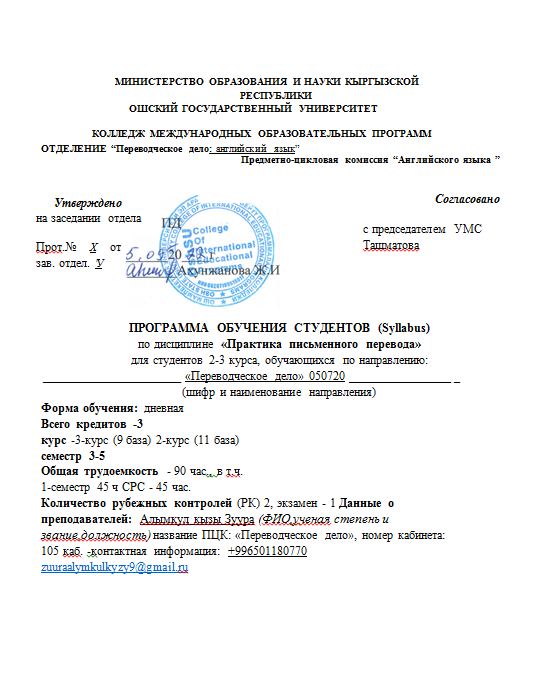           1.Цели и задачи дисциплины:Целью освоения дисциплины  «Практика  письменного  перевода» заключается в формировании у обучаемых лингвистической и переводческой компетенций для обеспечения  эквивалентного письменного перевода в условиях межъязыковой коммуникации.Пререквизиты дисциплины :Для освоения этой дисциплины необходимы знания,умения и навыки в области практического владения языка основногопрограммного материала 1 и 2 курса и курсом теории перевода.Постреквизиты дисциплины: Освоение курса «Практика письменного перевода» вдальнейшем способствует различных видов перевода, техники переводческойзаписи, делового языка, а также при прохождении практики.2.Результаты обучения дисциплиныВ результате  изучения дисциплины  студент достигнет следующих результатов  обучения(РОд),  соответствующих   ожидаемым  результатам  освоения  образовательной программы (РОоп) и  заданным  для  дисциплины компетенциям: 3.Место дисциплины в структуре ООПДисциплина  «Практикум письменного перевода» относится  к  дисциплинам  базовой  части  цикла  профессиональных дисциплин, обеспечивающих теоретическую и практическую подготовку специалистов.   Изучение данной дисциплины базируется на дисциплинах гуманитарного, цикла таких      как  теория и практика перевода, практический курс иностранного языка, практическая грамматика и практическая   фонетика, лексикология, стилистика.Основные положения дисциплины должны быть использованы в дальнейшем при  изучении дисциплин «Практикум устного перевода», «Основы перевода деловой документации», и т.д.4. Карта компетенции дисциплины в размере тем5.Технологическая карта диссиплины 7.  Тематический план распределения часов по видам занятий  8.  Программадисциплины «Практикум письменного перевода »График выполнения и сдачи заданий по СРС:СРС студентов КМОП ведется в течение всего учебного года. На самостоятельную работу студентов КМОП выделяется 45 часа.Сдача заданий, контроль знаний по результатам СРС осуществляется во время текущего (на практических занятиях), рубежного (1-й, 2-й модули) и итогового (зачет, экзамен) контроля путем устного опроса, проверки письменных работ и т.д.Формы сдачи заданий, контроль знаний:устная: опрос по разделам и темам содержаний СРС, совместное обсуждение, диспуты, взаимопроверка студентов;проверка письменных работ (наличие базовой информации в конспектах, составление словарей; рефераты, презентации тем, курсовые работы и т.п.).Сроки сдачи заданий по СРС:текущий контроль (на практических занятиях) - согласно расписанию занятий;рубежный контроль (1-й, 2-й модуль) - согласно графикам сдачи модулей, определяемых дирекцией КМОПитоговый контроль (зачет, экзамен)согласно рабочему графикуучебного процесса, утвержденного ректором ОшГУ.Критерии оценки знаний студентов на зачете и экзаменеВ соответствии  с  картой накопления баллов,  студент может набирать  баллы по всем видам  занятий.  На практических занятиях  за квизы, диктант, выполнение упражнений, конспектов студенты могут получить максимум 10 баллов;   СРС  за выполнение домашних заданий, презентации получают максимум 10 баллов; итоговый контроль -  максимум 40б  за письменный и устный опрос по пройденным темам на основе билетов.	Выставление оценок на экзаменах осуществляется на основе принципов объективности, справедливости, всестороннего анализа качества знаний студентов, и других положений, способствующих повышению надежности оценки знаний обучающихся и устранению субъективных факторов.В соответствии с действующими нормативными актами и рекомендациями Министерства образования и науки КР устанавливаются следующие критерии выставления оценок на экзаменах по гуманитарным, естественным, техническим и другим дисциплинам:- оценка "отлично" выставляется студенту, который обнаружил на экзамене всестороннее, систематическое и глубокое знание  учебно-программного материала, умение свободно выполнять задания, предусмотренные программой, который усвоил основную литературу и ознакомился с дополнительной литературой, рекомендованной программой. Как правило, оценка "отлично" выставляется студентам, усвоившим взаимосвязь основных понятий дисциплины и их значений для приобретаемой профессии, проявившим творческие способности в понимании, изложении и использовании учебно-программного материала;- оценка "хорошо" выставляется студенту, который на экзамене обнаружил полное знание учебно-программного материала, успешно выполнил предусмотренные в программе задания, усвоил основную литературу, рекомендованную в программе. Как правило, оценка "хорошо" выставляется студентам, показавшим систематический характер знаний по дисциплине и способным к их самостоятельному выполнению и обновлению в ходе дальнейшей учебной работы и профессиональной деятельности;- оценка "удовлетворительно" выставляется студенту, обнаружившему знание основного учебного материала в объеме, необходимом для дальнейшей учебы и предстоящей работы по профессии, справляющемуся с выполнением заданий, предусмотренных программой, который ознакомился с основной литературой, рекомендованной программой. Как правило, оценка "удовлетворительно" выставляется студентам, допустившим погрешности в ответе на экзамене и при выполнении экзаменационных заданий, но обладающим необходимыми знаниями для их устранения под руководством преподавателя;- оценка "неудовлетворительно" выставляется студенту, обнаружившему пробелы в знаниях основного учебно-программного материала, допустившему принципиальные ошибки в выполнении предусмотренных программой заданий, не ознакомившемуся с основной литературой, предусмотренной программой, и не овладевшему базовыми знаниями, предусмотренными по данной дисциплине и определенными соответствующей программой курса (перечень основных знаний и умений, которыми должны овладеть студенты, является обязательным элементом рабочей программы курса)Шкала оценок:Вопросы по контролю учебных достижений студента:Вопросы к экзамену.Что такое “Компрессия”?.Приемы компрессии в текстеДля чего используют инверсию? Синтаксические трудности при переводе Приемы компрессии в тексте Для чего используют инверсию? Степень семантической близости между ИТ (Исходный текстом) называется …Грамматические трудности перевода: неличные формы глагола (инфинитив, герундий, причасти).Что значит план перевода?Проблемами перевода текстов разных типов и жанров занимаетсяПеревод с точки зрения лингвистической теорийГлавные механизмы переводаПисьменный перевод может бытьПеревод кинематографической речи Закадровый переводЛексические трудности при переводеСопоставительный анализ переводовПеревод фразеологических единицПрием модуляции или смыслового развития Грамматические расхождения между английским и русским языкамиОсновные приемы адекватной заменыТекст и переводСписок литературы необходимый студентам для освоения дисциплины « Практикум письменного перевода», для подготовки к сдаче текущей и итоговой форм контроля знаний, а также выполнения СРС:а) основная литература:Миньяр-Белоручева А.П., Учебник устного перевода –М.:Экзамен 2003Бурак А.Л Введение в практику письменного перевода с русского языка на английскийб)дополнительная литература:BretHarte “Tales”M.A. Ganshina “English grammar’E.M. Gordon, I.P. Krylova “A grammar of present-day English”A.S. Sookyan “Exercises in Modern English”в) Интернет-ресурсы:1. www.lingualeo.com2. www.duolingo.com3. www.Englishspeak.com4.En.lingoo.com  Код  РО  и егоформулировка Код компетенции  ООП и егоФормулировка   Код  РО дисциплины (РОд)                     и его формулировкаРО  2- Способен применять на практике теории перевода и понимать переводческие проблемы и осуществлять письменный и устный перевод, используя информационно коммуникативные технологии, математическому  способами.ОК 2 -Уметь  организовать  собственную  деятельность,  выбирать  методы  и способы  выполнения  профессиональных  задач,  оценивать  их эффективность и качество;ПК 4- Осуществляет устный и письменный перевод соответствующего уровня с родного и официального языка на изучаемый и обратноПК 6- Умеет проводить первичный анализ письменной и устной речи изучаемого иностранного языка сооветственного уровняЗнает особенности фонетического строя  изучаемого языка.Умеет правильно  пользоваться  электронными словарями.Знает        базовый фонетический минимум для правильного строения речи.Умеетвести беседу на изучаемом языке, выражать свою мысль , соблюдая все нормы.№Разделы и названиятемы
Кол-во
час.                       Компетенции                        Компетенции                        Компетенции                        Компетенции №Разделы и названиятемы
Кол-во
час.ОК-2ПК-4ПК-6Общее количество компетенции1Процесс перевода и причины типичных ошибок «Механизм» перевода2ч+12План перевода2ч+13Технический перевод2ч14Синтаксические трудности при переводе2ч++25Перестройка предложении.2ч+16Компрессия 2ч+17Использование действительного залога вместо страдательного2ч+18Использование «вводящих оборотов»2ч+19Использование инверсии2ч+110Общая перестройка структуры предложения2ч+111Трудности перевода инфинитива, герундия и причастия2ч+112Перевод кинематографической речи, дублирование фильмов и мультфильмов2ч+113Изменения порядка слов в связи с различиями синтаксических функции некоторых частей речи 2ч+114Лексические трудности при  переводе2ч+115Лексико-семантические и фразеологические проблемы перевода 2ч+116Эллиптические предложения2ч+117Основные приемы адекватной замены2ч+118Перевод устойчивых словосочетаний и клише 2ч+119Виды медицинского перевода2ч+120Перевод документов для медицинского оборудования и лекарственных препаратов2ч+121Перевод научных исследовании 2ч+122Перевод документации пациента2ч123Грамматические проблемы перевода 1ч1Всего :45ч+1ТКТКРазделы № и название темыРазделы № и название темыКоличество часовКоличество часовКоличество часовСем н.бСем н.бСРС Час.баллыОбщее количество компетенцииМодуль 1 Модуль 1 Модуль 1 Модуль 1 Модуль 1 Модуль 1 Модуль 1 Модуль 1 Модуль 1 Модуль 1 Модуль 1 Модуль 1 Модуль 1 ТК-1ТК-1Тема -1Тема -12220,90,920,41                                   РК  -  10РК  -  10ТК-1ТК-1Тема -2Тема -22220,90,920,41                                   РК  -  10РК  -  10ТК-1ТК-1Тема -3Тема -32220,90,920,41                                   РК  -  10РК  -  10ТК-2ТК-2Тема -4Тема -42220,90,920,41                                   РК  -  10РК  -  10ТК-2ТК-2Тема -5Тема -52220,90,920,41                                   РК  -  10РК  -  10ТК-2ТК-2Тема -6Тема -62220,90,920,41                                   РК  -  10РК  -  10Тема-7Тема-7220,90,920,41                                   РК  -  10РК  -  10ТК-3Тема -8Тема -8Тема -82220,90,920,41                                   РК  -  10РК  -  10ТК-3Тема-9Тема-9Тема-92220,90,920,41                                   РК  -  10РК  -  10ТК-3Тема-10Тема-10Тема-102220,90,920,41                                   РК  -  10РК  -  10ТК-3Тема-11Тема-11Тема-112220,90,920,41                                   РК  -  10РК  -  10ТК-4ТК-4Тема-12Тема-12220,90,90,920,41                                   РК  -  10РК  -  10ТК-4ТК-4Тема -13Тема -13220,90,90,920,31                                   РК  -  10РК  -  10ТК-4ТК-4Тема -14Тема -142220,90,920,31                                   РК  -  10РК  -  10ТК-4ТК-4Тема-15Тема-152221,21,220,21                                   РК  -  10РК  -  10ТК-4ТК-4Тема-16Тема-162221,21,220,21                                   РК  -  10РК  -  101-МодульВсего:1-МодульВсего:1-МодульВсего:1-МодульВсего:3232321532325                                   РК  -  10РК  -  10ТК- 5Тема -17Тема -17Тема -172222,12221                                   РК  -  10РК  -  10ТК- 5Тема -18Тема -18Тема -182222,12221                                   РК  -  10РК  -  10ТК- 5Тема-19Тема-19Тема-192222,12221                                   РК  -  10РК  -  10ТК- 5Тема-20Тема-20Тема-202222,12221                                   РК  -  10РК  -  10Тема -21Тема -21Тема -212222,12221                                   РК  -  10РК  -  10Тема -22Тема -22Тема -222222,252221                                   РК  -  10РК  -  10Тема -23Тема -23Тема -231112,252211                                   РК  -  10РК  -  10Модуль 2Всего:Всего:Всего:1313131513135                                   РК  -  10РК  -  10№Наименование разделов, тем           дисциплиныВсегоПрак СРСОбр.технологииОценоч.средства5 семестр 4545МШ, дискуссия, презентация, групповая работа Модуль 1Модуль 1Модуль 1Модуль 1Модуль 1Модуль 11Процесс перевода и причины типичных ошибок «Механизм» перевода2ч2чМШ, Дпересказ2План перевода2ч2чП, ГРПеревод текста3Технический перевод2чпрезентация4Синтаксические трудности при переводе2ч2чМШ, ДПеревод текста5Перестройка предложении.2ч2чП, ГР Презинта-ция6Компрессия 2ч2чПпересказ7Использование действительного залога вместо страдательного2ч2чМШ, Ппересказ8Использование «вводящих оборотов»2ч2чМШ, Дппт9Использование инверсии2ч2чП, ГРпересказ10Общая перестройка структуры предложения2чпересказ11Трудности перевода инфинитива, герундия и причастия2ч2чМШ, Дпересказ12Перевод кинематографической речи, дублирование фильмов и мультфильмов2ч2чП, ГР презентация13Изменения порядка слов в связи с различиями синтаксических функции некоторых частей речи 2ч2чППеревод текста14Лексические трудности при  переводе2ч2чМШ, ППрезента-ция15Лексико-семантические и фразеологические проблемы перевода 2ч2чМШ, Дпрезентация16Эллиптические предложения вода2ч2чП, ГРпересказМодуль 2Итого:323217Основные приемы адекватной замены2чппт18Перевод устойчивых словосочетаний и клише 2ч2чМШ, Дпересказ19Виды медицинского перевода2ч2чП, ГР пересказ20Перевод документов для медицинского оборудования и лекарственных препаратов2ч2чПпересказ21Перевод научных исследовании 2ч2чМШ, Ппересказ22Перевод документации  пациента2ч2чМШ, Дппт23Грамматические проблемы пере1ч1чП, ГРпересказИтого:1313Всего:4545№ТемаСодержание1Процесс перевода и причины типичных ошибок «Механизм» перевода1)Механика перевода; 2) Буквальный перевод; 3) Контекст2План переводаПравила составления плана:1) каждый пункт плана должен быть названием соответствующей части текста;2) все пункты плана должны быть логически связаны между собой, и эта связь должна быть выражена формально;3) равноправные пункты плана должны обозначаться в одной системе.3Технический переводТехнический перевод – это перевод, используемый для обмена специальной научно-технической информацией между людьми, говорящими на разных языках.Из всего изложенного следует, что переводчик должен:1) знать хотя бы один иностранный язык в степени, достаточной для понимания;2) знать другой язык (обычно родной) в степени, достаточной для грамотного изложения;3) уметь пользоваться рабочими источниками информации;4) уметь делать различные виды перевода.4Синтаксические трудности при переводеДля того чтобы научиться грамотно переводить, необходимо иметь не только общую языковую подготовку, но и овладеть основами перевода. В основе правильного перевода лежит принцип адекватности – соответствия текста перевода тексту оригинала, т.е. точная передача содержания английского текста на русский язык с максимальнымсохранением стилистических особенностей оригинала.5Перестройка предложении.В английском языке принято различать по составу пять основных типов предложений:1. Подлежащее – сказуемое – обстоятельство.2. Подлежащее – сказуемое – прямое дополнение.3. Подлежащее – сказуемое – косвенное дополнен4. Подлежащее – глагол-связка – предикативный член5. Подлежащее – сказуемое – прямое дополнение – объектно-предикативный член6Компрессия«Компрессия текста – преобразование исходного текста с целью придать ему более сжатую форму.7Использование действительного залога вместо страдательногоПри наличии весьма очевидного, подразумеваемого деятеля (агента действия) в английском предложении страдательный залог может быть заменен действительным без какого-либо заметного изменения в характере сообщаемой информации.8Использование «вводящих оборотов»К вводящим оборотам обычно относятся обороты типа из... сообщают, как стало известно, из хорошо информированных источников стало известно, есть все основания полагать... и т. д.9Использование инверсииЯвление инверсии предполагает расположение слов в обратном порядке по отношению к их обычному расположению. Инверсия, в отличие от прямого порядка слов в английском предложении, заключается в постановке глагола и других элементов предложения перед подлежащим,что, конечно, привлекает к этим элементам особое внимание читателя, придает стилю образность и эмоциональную экспрессивность.10Общая перестройка структуры предложенияРазличного рода перестройки предложения требуют постоянного учета особенностей структуры английского предложения.11Трудности перевода инфинитива, герундия и причастия1)употребление инфинитива в функции обстоятельства цели, когда английский инфинитив нельзя передать в переводе той же формой2)употребление инфинитива в качестве определения, который в таких случаях чаще всего переводится на русский язык придаточным определительным предложением.12Перевод кинематографической речи, дублирование фильмов и мультфильмовОдним из аспектов, составляющих коммерческий и творческий успех любого кино- или мультфильма за рубежом, является его качественный перевод на другие языки. В настоящее время наиболее распространёнными являются следующие виды перевода кино- и мультфильмов: профессиональный дубляж, перевод с помощью субтитров.13Изменения порядка слов в связи с различиями синтаксических функции некоторых частей речи1.Зависимость порядка слов от «центра высказывания» («логического ударения») предложения2.Изменение порядка слов в зависимости от сказуемого3.Изменение порядка слов в связи с различиями синтаксическихфункций некоторых частей речи14Лексические трудности при  переводеЭквивалентыТермины, собственные имена и географические названия.Перестановки (изменение порядка слов).15Лексико-семантические и фразеологические проблемы переводаПеревод неологизмовПеревод без эквивалентной лексикиПеревод фразеологических единиц16Эллиптические предложения Эллиптические предложения, некоторые причастные обороты и бессоюзные придаточные предложения также представляют известную трудность для перевода.17Основные приемы адекватной заменыПриемы достижения адекватности перевода путем нахождения лексико-фразеологических соответствий в результате (а) конкретизации недифференцированных и абстрактных понятий; (б) логического развития понятий; (в) антонимического перевода; (г) компенсации. 18Перевод устойчивых словосочетаний и клишеОдной из особенностей словарного состава любого языка является способность вступать в различные сочетания.19Виды медицинского перевода Она разделяется на несколько крупных направлений: профилактика, клиническая медицина, фармакология и фармацевтика, микробиология. К специальным областям относятся: судебная медицина, геронтологическая, спортивная, аэрокосмическая, медицина катастроф и другие.20Перевод документов для медицинского оборудования и лекарственных препаратовДокументация медицинского оборудования нередко требует коллективной работы специалистов: над ней трудятся не только лингвисты, но и программисты, инженеры, юристы. Современные аппараты очень сложны по своему устройству.21Перевод научных исследованииПереводчики одними из первых узнают о новых открытиях иностранных ученых, о последних разработках в борьбе с распространёнными заболеваниями, о действиях и исследованиях новых лекарственных препаратов.22Перевод документации пациентаВыезд в любую страну требует тщательной подготовки медицинских документов больного. Для иностранных клиник обычно переводят: истории болезни, эпикризы, выписки о ранее проведенном лечении, протоколы операций, результаты анализов и описания рентгенологических снимков.23Грамматические проблемы переводаГрамматические трудности перевода обуславливаются тем, что грамматические явления разных языков отличны, хотя в отдельных отношениях могут представлять некоторое сходство. Воспроизведение грамматической формы подлинника не может быть целью перевода, т. к. его цель – передача мысли.Рейтинг(баллы)Оценка по буквенной системеЦифровой эквивалент оценкиОценка по традиционной системе87-100A4,0Отлично80-86B3,33Хорошо74-79C3,0Хорошо68-73D2,33Удовлетворительно61-67E2,0Удовлетворительно31-60FX0Неудовлетворительно